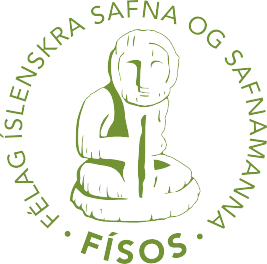 6. stjórnarfundur FÍSOS 2019-2020– 13.08.2020 kl. 14.30Staður – FjarfundabúnaðurMætt – Jón Allansson, Ingibjörg Áskelsdóttir, Hjörtur Þorbjörnsson, Sigríður Þorgeirsdóttir, Helga Maureen Gylfadóttir og Bergsveinn Þórsson (via fjarfundarbúnað).Forföll - Gunnþóra HalldórsdóttirFundarritari – Ingibjörg Áskelsdóttir Fundarblað:Verkefni 2019-2020 •	Alþjóðasamstarf – NEMO ráðstefna 7.-10. nóvember 2019•	Endurmenntun – Námskeið – Um varðveislu safngripa á sýningum með áherslu á uppsetningu þeirra fyrir safnafólk – 15.11.2019•	Safnasjóður – umsóknarfrestur 10. desember 2019•	Markaðssetning safna (okt. – des. 2019) – námskeið 18.12.2019 Hugarsmiðjan•	Safnaskilgreining – Fundur með ICOM og safnaráði 4. mars 2020•	Safnadagurinn og safnaverðlaunin –18.05.2020•	Íslensku safnaverðlaunin – 18.05.2020  •	Endurmenntun – Námskeið – Um varðveislu safngripa á sýningum – Akureyri haust 2020•	Kvistur 7. tbl. 2020 – útgáfudagur ca. 09.09.2020•              Farskóli 2020 –Vestmannaeyjar 23.-25.09.2020•	Nina Simon – Óstaðfest•	Alþjóðasamstarf – NEMO ráðstefna 15.-17. nóvember 2020 Rijeka, Króatía•	Heimasíða og póstlisti (allt árið)•	Aðalfundur 2020 (fyrir 10.10.2019)Aðalfundur 2020	Eina erindi fundarins var að fara yfir verkefni fyrir aðalfund 2020. 	Fundarmenn sammála að halda hann 8. október kl. 17 í Hornsílinu í Sjóminjasafninu í Reykjavík. Fundarmenn sammála að streyma fundinum. HMG og IÁ hafa samband við Birgi sem sá um 	streymið á fundi í mars sl. DRÖG - Dagskrá aðalfundar FÍSOS 2020A. Kosning fundarstjóra og fundarritara.Stjórn leggur til fundarstjóra –  SÞ ætlar að heyra í Ármanni hjá Þjms. með að vera fundarritariStjórn leggur til fundarritara – Ingibjörg ÁskelsdóttirB. Skýrsla formanns um störf félagsins.HMG flytur.  – HMG sendir fundarmönnum skýrsluna til yfirlestrar fljótlegaC. Ársreikningur félagsins.JA fer yfir reikninga. – JA sendir fundarmönnum þá fljótlega til yfirlestrar. Ársreikningar félagsinsÁrsreikningur Kvistur 2019 Ársreikningur farskóla 2019D. Umræður um árskýrslu og ársreikning og afgreiðsla reikninga.Fundarstjóri – leiðir umræðuna. HMG og JA til svara auk annarra stjórnarmeðlima. E. Lagabreytingar.Skv. lögum félagsins segir í 8. gr. : Tillaga til lagabreytingar skal hafa borist stjórn félagsins fyrir 10. ágúst. Stjórn félagsins getur einnig lagt til lagabreytingar að eigin frumkvæði.Sendur póstur til félagsmann þar sem var óskað eftir lagabreytingum. Engar tillögur að lagabreytingum bárust frá félagsmönnum.F. Kosning í stjórn og aðrar trúnaðarstöður. Kosning skal vera leynileg.Kjörgengi hafa þeir félagsmenn sem greitt hafa árgjald félagsins fyrir aðalfund eða eru heiðursfélagar.Vægi atkvæða á fundum félagsins er einn félagsmaður, eitt atkvæði og ein stofnun, eitt atkvæði. Fer forsvarsmaður stofnunar með atkvæði hennar á fundum félagsins eða fulltrúi í umboði hans.Sendur tölvupóstur til félagsmanna 19. ágúst 2020 þar sem óskað var eftir framboðum og bárust eftirfarandi framboð:1. Kosning fimm manna stjórnar til tveggja ára í senn, formaður og meðstjórnandi annað árið en varaformaður, gjaldkeri og ritari hitt árið.? – framboð til formanns – HMG hefur samband við tvo félaga sem nefndir hafa verið sem formannsefni. ? – framboð til meðstjórnanda2.  Kosning tveggja varamanna til tveggja ára, eins varamanns annað árið en annars hitt árið.? – framboð til varamanns. - Sigríður Þorgeirsdóttir býður sig fram til áframhaldandi stjórnarsetu.3. Kosning skoðunarmanns reikninga til tveggja ára, eins skoðunarmanns annað árið og annars skoðunarmanns hitt árið. ? – annar skoðunarmaður.4.  Kosning farskólastjóra til eins árs.Stjórn FÍSOS leggur til að farskóli 2021 verði haldinn í Stykkishólmi og að Hjördís Pálsdóttir verði farskólastjóri og er óskað eftir félögum til að skipa þá farskólastjórn.G. Ákvörðun ársgjalds félagsmanna og stofnana.Stjórn FÍSOS leggur ekki til breytinga á ársgjaldi félagsmanna og stofnana. H. Önnur mál.Heiðurfélagi – Fundarmenn sammála um að tilnefna þrjá félaga sem heiðursfélaga – ákveðið að bíða með það þar til á farskóla 2021 þar sem svo fáir komast í ár á fundinn vegna Covid19.Safnablaðið – Kvistur – Ritstjóri/fulltrúi í ritstjórn segir frá nýju tölublaði. Óskað eftir umræðum um útgáfu blaðsins ef fundarmenn vilja ræða.Endurmenntunarnámskeið FÍSOS vor 2020 – IÁ segir frá.Námskeið um varðveislu safngripa á sýningum með áherslu á uppsetningu þeirra fyrir     safnafólk.                   Umsjón –Nathalie Jacqueminet, forvörður.Fjármögnun – Safnasjóður.  Staður – AkureyriTími – vor 2020Tengiliðir FÍSOS – IÁ og SÞNámskeiðið verður auglýst á vef félagsins, í tölvupósti og á samfélagsmiðlum félagsins með frekari upplýsingum um skráningu.Hvað er safn? Ný skilgreining samkvæmt ICOM – HMG segir frá fundi FÍSOS, ICOM og safnaráðs um þessa nýju skilgreiningu þann 4. mars sl. Safnadagurinn 18. maí 2020 og safnaverðlaunin 2020 - HMG segir frá. Farskóli/Fjarskóli FÍSOS 2020 – HMG og IÁ leiða umræðu.Líðan í COVID – Fundarmenn ræða að gaman væri að vera með léttan fyrirlestur um eitthvað allt annað en Covid19. Fundi slitið kl. 15.30Ingibjörg Áskelsdóttir